Placement with Parents, Other Relatives or Friends (MOSAIC template)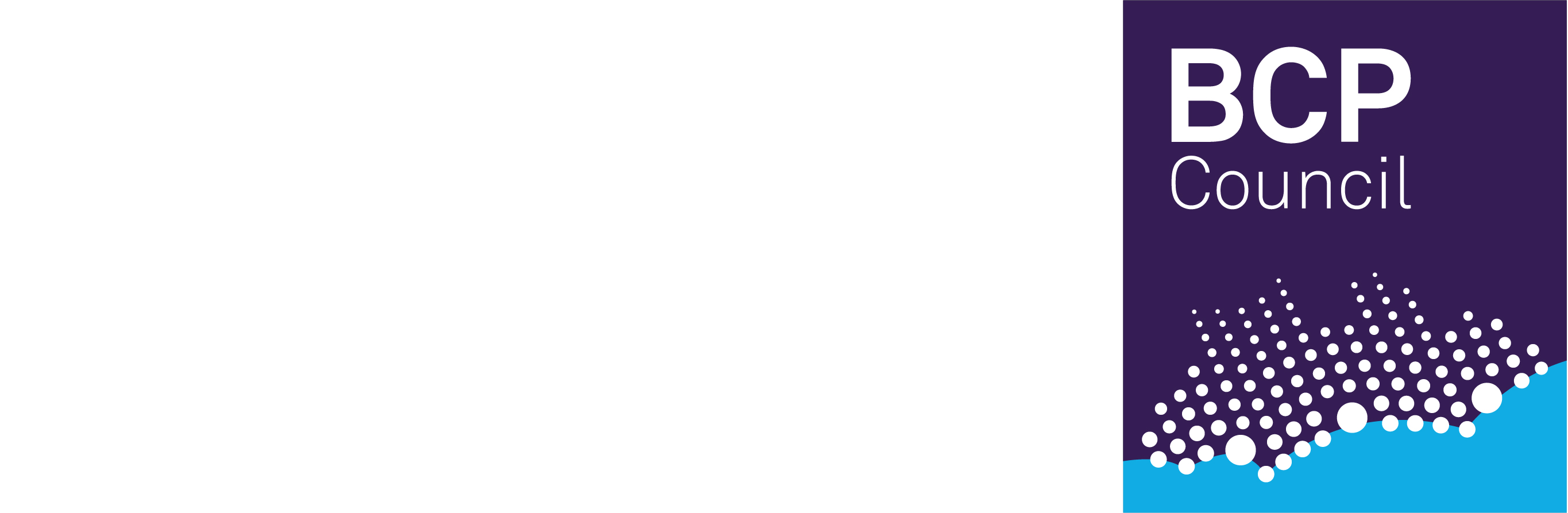 Basic Information	The ChildChild's SurnameChild's ForenameFile Reference NumberDate of BirthGenderPresent Legal Status of ChildChild Protection Register	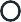 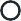 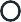 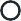 Date when child became subject to a Child Protection PlanCategory of risk relating to Child Protection PlanDate when Child Protection Plan DiscontinuedDate of any Child Protection Conference when child not made subject to a Child Protection PlanSignificant Legal Events	Events tableFamilyGive details of immediate family and extended carers (where appropriate), i.e. mother, father, other person(s) with parental responsibility, grandparents, brothers and sisters, others (specify). Indicate, within the table below, those persons who are members of the household of the proposed placement.Family DetailsPresent Placement	Carer(s) DetailsSummary of Request being made	Please provide detailsSocial History	Please provide detailsCare Plans	Describe the plans that have been made for the child whilst in care and give details of their outcome. What effect has this had on the child? What are the risk factors within the current situation?Please provide detailsProposed Placement	Placement Details	Date when consideration regarding Child Protection Conference was considered by Team Manager/ Senior Practitioner.Assessment of Risk	A full assessment of risk should be included, looking in detail at all the significant elements in terms of the proposed placementPlease provide detailsConsultation	The view, in detail, of all those concerned with the proposal should be included here. This should include, where appropriate, the view of the child(ren). The parental response to existing concerns about the care the child will receive should also be included.Please provide detailsSupervision of the Placement	Specific and detailed plans to protect the child should be included. This will involve updating the care plan and outlining who will be visiting the placement, including visits by workers in other agencies as well as Social Work staff.The contract for visiting the placement should also include visits by workers in other agencies as well as Social Work staff.Please provide detailsSummary	A summary should be given which balances the risk factors in an objective way and gives clear reasons for the recommendation to place the child with the family.Please provide detailsAdministration	Enclosed as appropriate the following documents with this report	Covering memorandumDraft Placement Agreement Form.Previous Child Protection Conference minutes (where child is not currently included on the Child Protection Plan Index).Minutes of Child Protection Conference where child not made subject to a Child Protection Plan.Request, if DM/42/93 applies, the following: File Requested (please tick)ChildCare and Family Support Child Care fileChildCare and Family Support Child Protection fileSigned	Document Close Date